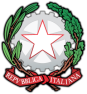 REPUBBLICA ITALIANAMinistero dell'Istruzione, dell'Università e della RicercaISTITUTO COMPRENSIVO DI MELDOLAViale della Repubblica, 47 – 47014 MELDOLA (FC)Tel. 0543/496420-495177 – Fax 0543/490305 – e-mail: foic81100c@istruzione.it - foic81100c@pec.istruzione.it Sito web www.icsmeldola.gov.it INDIVIDUAZIONE SUPPLENTI A.S. 2017/2018Da MARZO   2018 a GIUGNO 2018Si specifica che tali dati rimarranno visibili on-line per n.15 giorni (come da normativa vigente).	                             Il Dirigente Scolastico                                                                                                                                                                                                                         Dott.ssa Benedetta Zaccarelli                                                                                                                                                                                                                                                                                                        [Firma autografa sostituita a mezzo stampa ai                                                                                                                                                                                                                                                                                                                 sensi dell’art. 3, comma 2 del D.L.gs. n. 39/1993]COGNOMENOMEORECL.CONCORSODALALINDIVIDUAZIONEGODOLI ILARIA18 A02806/04/201807/04/2018BOCCIERO RAFFAELEVELLA  ELISA24SCUOLA PRIMARIA20/03/201828/03/2018GARAVINI ELISAMARCONI VALENTINA25SCUOLA INFANZIA22/03/201829/06/2018VILARDO MARIAVILARDO MARIA25SCUOLA INFANZIA26/03/201829/06/2018MOLARI GIULIAMASCIOLI MARCO24SCUOLA PRIMARIA05/04/201821/04/2018CASOTTI ELEONORAPUCCIARELLI PATRIZIA24SCUOLA PRIMARIA18/04/201828/04/2018VIGNALI CAMILLABISERNI ANNALISA24SCUOLA PRIMARIA24/04/201805/05/2018GENTILE EDENACEREDI MARILENA36COLL.SCOL.26/03/201828/03/2018PIRONI VALENTINACAMPORESI IRIANA36COLL.SCOL.14/05/2018 17/05/2018PIRONI VALENTINA